  MADONAS NOVADA PAŠVALDĪBA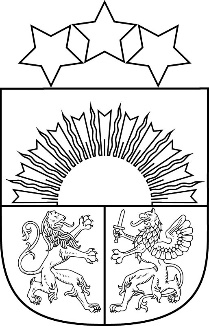 Reģ. Nr. 90000054572Saieta laukums 1, Madona, Madonas novads, LV-4801 t. 64860090, e-pasts: pasts@madona.lv ___________________________________________________________________________MADONAS NOVADA PAŠVALDĪBAS DOMESLĒMUMSMadonā2022. gada 24. maijā				            				Nr.266   					                                                  	 (protokols Nr. 12, 4. p.)Par zemes ierīcības projekta apstiprināšanu un nekustamā īpašuma lietošanas mērķu noteikšanu jaunveidotajām zemes vienībām nekustamajā īpašumā “Ozoli”, Sidrabiņos, Sausnējas pagastā, Madonas novadāMadonas novada pašvaldībā saņemts SIA “GeoSIJA” 2022. gada 26. aprīļa iesniegums Nr. 1-5/22/151 (reģistrēts Madonas novada pašvaldībā 2022. gada 26. aprīlī ar reģ. Nr. 2.1.3.1/22/1699) ar lūgumu apstiprināt zemes ierīkotājas A. Pīzeles (zemes ierīkotāja sertifikāts Nr. AA0136 derīgs līdz 19.01.2026.) izstrādāto zemes ierīcības projektu nekustamā īpašuma “Ozoli”, Sidrabiņos, Sausnējas pagastā, Madonas novadā (kadastra numurs 70920070072), zemes vienības ar kadastra apzīmējumu 70920070072 sadalīšanai ar kopējo platību 6,3 ha, izpildot Madonas novada pašvaldības izsniegtos nosacījumus. Pamatojoties uz Zemes ierīcības likumu, 2016. gada 2.augusta Ministru kabineta noteikumu Nr.505 “Zemes ierīcības projekta izstrādes noteikumi” 26. un 28.punktu, “Nekustamā īpašuma valsts kadastra likuma” 9.panta pirmās daļas 1.punktu, 2006. gada 20. jūnija Ministru kabineta noteikumu Nr.496 “Nekustamā īpašuma lietošanas mērķu klasifikācijas un nekustamā īpašuma lietošanas mērķu noteikšanas un maiņas kārtība” pirmās daļas 2. punktu un 2021. gada 2. jūlija noteikumu Nr. 455 “Adresācijas noteikumi” trešās daļas 32. punktu, ņemot vērā 24.05.2022. Finanšu un attīstības komitejas atzinumu, atklāti balsojot: PAR – 16 (Agris Lungevičs, Aigars Šķēls, Aivis Masaļskis, Andris Dombrovskis, Artūrs Čačka, Artūrs Grandāns, Gatis Teilis, Gunārs Ikaunieks, Iveta Peilāne, Kaspars Udrass, Māris Olte, Rūdolfs Preiss, Sandra Maksimova, Valda Kļaviņa, Vita Robalte, Zigfrīds Gora), PRET – NAV, ATTURAS –  NAV, Madonas novada pašvaldības dome NOLEMJ:Apstiprināt SIA “GeoSIJA” 2022. gada 26. aprīlī Madonas novada pašvaldībā reģistrēto zemes ierīcības projektu nekustamā īpašuma “Ozoli”, Sidrabiņos, Sausnējas pagastā, Madonas novadā (kadastra numurs 70920070072), zemes vienības ar kadastra apzīmējumu 70920070072 sadalīšanai, 6,3 ha platībā. Zemes vienības sadalījuma robežas noteikt saskaņā ar zemes ierīcības projekta grafisko daļu (1.pielikums), kas ir šī lēmuma neatņemama sastāvdaļa. Jaunveidotajai zemes vienībai ar kadastra apzīmējumu 70920070136 un uz tās esošām ēkām ar kadastra apzīmējumiem 70920070072001 un 70920070072002 saglabāt adresi "Ozoli", Sidrabiņi, Sausnējas pag., Madonas nov., LV-4841 (2.pielikums) un saglabāt nekustamā īpašuma nosaukumu “Ozoli”, un noteikt nekustamā īpašuma lietošanas mērķi – valsts un pašvaldību pārvaldes iestāžu apbūve (NĪLM kods 0903) 50 000 m2 platībā. Jaunveidotajai zemes vienībai ar kadastra apzīmējumu 70920070137 piešķirt nekustamā īpašuma nosaukumu “Ozolaine”, kas atrodas Sidrabiņos, Sausnējas pagastā, Madonas novadā, un noteikt nekustamā īpašuma lietošanas mērķi – dabas pamatnes, parki, zaļās zonas un citas rekreācijas nozīmes objektu teritorijas, ja tajās atļautā saimnieciskā darbība nav pieskaitāma pie kāda cita klasifikācijā norādītā lietošanas mērķa (NĪLM kods 0501) 13 000 m2 platībā. Saskaņā ar Administratīvā procesa likuma 188.panta pirmo daļu, lēmumu var pārsūdzēt viena mēneša laikā no lēmuma spēkā stāšanās dienas Administratīvajā rajona tiesā.Saskaņā ar Administratīvā procesa likuma 70.panta pirmo daļu, lēmums stājas spēkā ar brīdi, kad tas paziņots adresātam. Domes priekšsēdētājs				A.LungevičsDzelzkalēja 28080417